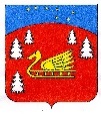 Администрация муниципального образования  Красноозерное сельское поселение муниципального образования Приозерский муниципальный район Ленинградской области.П О С Т А Н О В Л Е Н И Е
               Во исполнение постановления Правительства Российской Федерации от 21,08.2000 г № 613 «О неотложных мерах по предупреждению и ликвидации аварийных разливов нефти и нефтепродуктов», постановления Губернатора Ленинградской области от 17.09.2001 г № 362-пг «О разработке планов по предупреждению и ликвидации аварийных разливов нефти и нефтепродуктов», в целях предупреждения и ликвидации аварийных разливов нефти и нефтепродуктов на территории муниципального образования Красноозерное сельское поселение муниципального образования Приозерский муниципальный район Ленинградской области, администрация муниципального образования Красноозерное сельское поселение ПОСТАНОВЛЯЕТ:Утвердить Основные требования к разработке планов по предупреждению и ликвидации аварийных разливов нефти и нефтепродуктов на территории муниципального образования Красноозерное сельское поселение муниципального образования Приозерский муниципальный район Ленинградской области (Приложение 1).Руководителям всех предприятий и организаций, осуществляющих деятельность по переработке, транспортированию и хранению нефти и нефтепродуктов на территории муниципального образования Красноозерное сельское поселение в срок до 01.11.2019 года разработать  планы по предупреждению и ликвидации аварийных разливов нефти и нефтепродуктов на подведомственной и прилегающей (закрепленной) территории, отработанные в соответствии с приложением к настоящему постановлению.Настоящее постановление подлежит размещению на сайте администрации муниципального образования Красноозерное сельское поселение муниципального образования Приозерский муниципальный район Ленинградской области. Контроль за исполнением настоящего постановления оставляю за собой.И. о. главы администрации                                            О. Анкру Исп.: Е.А. Максимова тел.8 (81379)67-493Разослано: дело-2, ГО и ЧС, прокуратура-1, АО ПЗ «Красноозерное»-1, сайт-1Утверждены постановлением администрации муниципального образования Красноозерное сельское поселение муниципального образования  Приозерский муниципальный район от    года от 27 августа 2019 года № 185 (Приложение 1)Основные требования к разработке планов по предупреждению и ликвидации аварийных
разливов нефти и нефтепродуктов на территории муниципального образования
Красноозерное сельское поселение муниципального образования Приозерский муниципальный район Ленинградской областиНастоящие Основные требования определяют принципы формирования планов по предупреждению и ликвидации аварийных разливов нефти и нефтепродуктов (далее - планы ЛАРН), которые относятся к ЧС локального (до 100 тонн разлившихся нефти и нефтепродуктов), местного (100-500тонн), территориального (500-1000 тонн) значения, а также организации взаимодействия сил и средств, привлекаемых для их ликвидации.Планы ЛАРН разрабатываются в организациях независимо от формы собственности, осуществляющих хранение, переработку, транспортировку нефти и нефтепродуктов в соответствии с действующими нормативными правовыми актами, с учетом максимально возможного объема разлившихся нефти и нефтепродуктов, который определяется для следующих объектов:нефтебаза, нефтехранилище, автозаправочная станция (АЗС) - 100 процентов объема наибольшего резервуара:автоцистерна -100 процентов объема;железнодорожный состав - 50 процентов общего объема цистерн в железнодорожномсоставе;нефтеналивное судно - 2 танка;нефтеналивная баржа - 50 процентов ее общей грузоподъемности:трубопровод при прорыве - 25 процентов максимального объема прокачки в течение 6 часов и объем нефти между запорными задвижками на порванном участке трубопровода;трубопровод при проколе - 2 процента максимального объема прокачки в течение 14 дней.Планы ЛАРН должны предусматривать:а)	расчет объемов возможных разливов нефти и нефтепродуктов, прогноз распространения нефтяного пятна (возможность попадания в водоемы, водотоки и пр.), определение мест повышенного риска, аварий;б)	количество сил и средств, достаточное для ликвидации ЧС, связанных с разливом нефти и нефтепродуктов (далее - силы и средства), соответствие имеющихся на объекте сил и средств задачам ликвидации и необходимость привлечения профессиональных аварийно-спасательных формирований;в)	организация взаимодействия сил и средств;г)	состав и дислокация сил и средств;д)	организация управления, связи и оповещения;е)	порядок обеспечения постоянной готовности сил и средств с указанием организаций, которые несут ответственность за их поддержание в установленной степени готовности;ж)	система взаимного обмена информацией между организациями - участниками ликвидации разлива нефти и нефтепродуктов;з)	первоочередные действия при получении сигнала о чрезвычайной ситуации;и)	географические, гидрометеорологические и другие особенности района разлива нефти и нефтепродуктов, которые учитываются при организации и проведении операции но его ликвидации;к)	обеспечение безопасности населения и оказание медицинской помощи;л)	график проведения оперший по ликвидации разливов нефти и нефтепродуктов;м)	организация материально-технического, инженерного и финансового обеспечения операций по ликвидации разливов нефти и нефтепродуктов.При расчете необходимого количества сил и средств должны учитываться:а)	максимально возможный объем разлившихся нефти и нефтепродуктов;б)	площадь разлива;в)	год ввода в действие и год последнего капитального ремонта объекта;г)	максимальный объем нефти и нефтепродуктов на объекте;д)	физико-химические свойства нефти и нефтепродуктов;е)	влияние места расположения объекта на скорость распространения нефти и нефтепродуктов с учетом возможности их попадания в речные акватории, во внутренние водоемы;ж)	гидрометеорологические, гидрогеологические и другие условия в месте расположенияобъекта;з)	возможности имеющихся на объекте сил средств, а также профессиональных аварийно - спасательных формирований, дислоцированных в регионе (при условии их письменного согласия на участие в ликвидации разливов нефти и нефтепродуктов);	и) наличие полигонов по перевалке, хранению и переработке нефтяных отходов;к)	транспортная инфраструктура в районе возможного разлива нефти и нефтепродуктов;л)	время доставки сил и средств к месту чрезвычайной ситуации;м)	время локализации разлива нефти и нефтепродуктов, которое не должно превышать 4 часов при разливе в акватории и 6 часов - при разливе на почве.Планы по предупреждению и ликвидации аварийных разливов нефти и нефтепродуктов должны быть разработаны в соответствии с приказом МЧС России от 28.12,2004 г № 621 «Об утверждении Правил разработки и согласования планов по предупреждению и ликвидации разливов нефти и нефтепродуктов на территории РФ».При угрозе или возникновении ЧС, связанных с аварийным разливом нефти и нефтепродуктов, доклады (сообщения) должны немедленно представляться в единую дежурно- диспетчерскую службу муниципального образования Приозерского муниципального района Ленинградской области с дальнейшим докладом в Главное управление МЧС России по Ленинградской области, а также в территориальные федеральные надзорные органы по принадлежности.При возникновении и ликвидации последствий аварийного разлива нефти и нефтепродуктов на территории муниципальною образования Красноозерное сельское поселение муниципального образования Приозерский муниципальный район Ленинградской области комиссии по предупреждению и ликвидации чрезвычайных ситуаций и обеспечению пожарной безопасности муниципального образования Красноозерное сельское поселение муниципального образования Приозерский муниципальный район Ленинградской области совместно с организацией - виновником аварийного разлива составляется отчет о проведений операции по ликвидации разлива, который хранится в делах администрации муниципального образования Красноозерное сельское поселение муниципального образования Приозерский муниципальный район Ленинградской области, а также по необходимости предоставляется в территориальные федеральные надзорные органы по принадлежности.Отчет о проведении операций по ликвидации разлива нефти и нефтепродуктов должен содержать:а)	причину и обстоятельства разлива нефти и нефтепродуктов;б)	описание и оценку действий виновника загрязнения;в)	оценку воздействия разлива нефти и нефтепродуктов на окружающую природную среду и здоровье населения;г)	затраты по ликвидации разлива нефти и нефтепродуктов, включая расходы на  локализацию, сбор, утилизацию нефти и нефтепродуктов и последующую реабилитацию территории;д) уровень остаточного загрязнения.В целях отработки платов ЛАРН проводятся комплексные или командно-штабные учения не реже одного раза в год.Учитывая необходимость комплексного подхода к решению проблемы разработки планов ЛАРН, сложность решения задач оценки риска возникновения аварий, прогнозирования их развития, к разработке планов целесообразно привлекать научно- исследовательские и экспертные организации, имеющие соответствующие лицензии на проведение работ.                  ПРИМЕРНАЯ СТРУКТУРА ПЛАНА ПО ПРЕДУПРЕЖДЕНИЮ И ЛИКВИДАЦИИ
            АВАРИЙНЫХ РАЗЛИВОВ НЕФТИ И НЕФТЕПРОДУКТОВТермины, определения и принятые сокращения.Общая часть (краткие сведения об объекте).Общие меры обеспечения промышленной безопасности (перечень действующих лицензий на право осуществления деятельности, связанной с переработкой, хранением, транспортировкой нефти и нефтепродуктов, наличие декларации промышленной безопасности, перечень нормативных и методических документов, регламентирующих требования по безопасному ведению работ, система контроля за безопасностью и др.).Анализ - опасности и риска возникновения аварий (сведения об авариях, сценарии развития аварий, прогнозирование и др.).План ликвидации возможных аварий (порядок оповещения, действия сил и средств, привлекаемых к ликвидации аварий, взаимодействия с землевладельцами, административными и надзорными органами и др.),Перечень документов, прилагаемых к плану.от   27 августа   2019 года                  №   185«Об Основных требованиях к разработке планов по предупреждению и ликвидации аварийных разливов нефти и нефтепродуктов на территории муниципального образования Красноозерное сельское поселение  муниципального образования Приозерский муниципальный район Ленинградской области»